Чем можно заниматься сегодняТема недели: «Мир вокруг нас «Здоровый малыш» 13.04.2020Рисуем вместе: «Разноцветные платочки» - покажите ребенку, как нарисовать платочек квадратной формы. Предложите ребенку самостоятельно нарисовать платочек гуашью. Напомните ребенку, как правильно держать кисточку, (между большим и средним пальцем, придерживая сверху указательным).   Попросите ребенка аккуратно закрасить платочек в одном направлении – сверху вниз, не заходя за контур. Похвалите ребенка.  Прочитайте ребенку стихотворениеДолжен быть всегда в карманеУ Надюши, Бори, Тани,Тети Веры, дяди ПетиИ у всех людей на свете.Без него никак нельзя!Надо брать с собой, друзья,В театр, парк иль на катокЧистый носовой платок.Поиграем с водичкой: «Умываемся водичкой!»Ай, лады, лады, лады,Не боимся мы воды! (вместе с ребенком, хорошо намыльте руки мылом и смойте чистой водой)Чистая водичка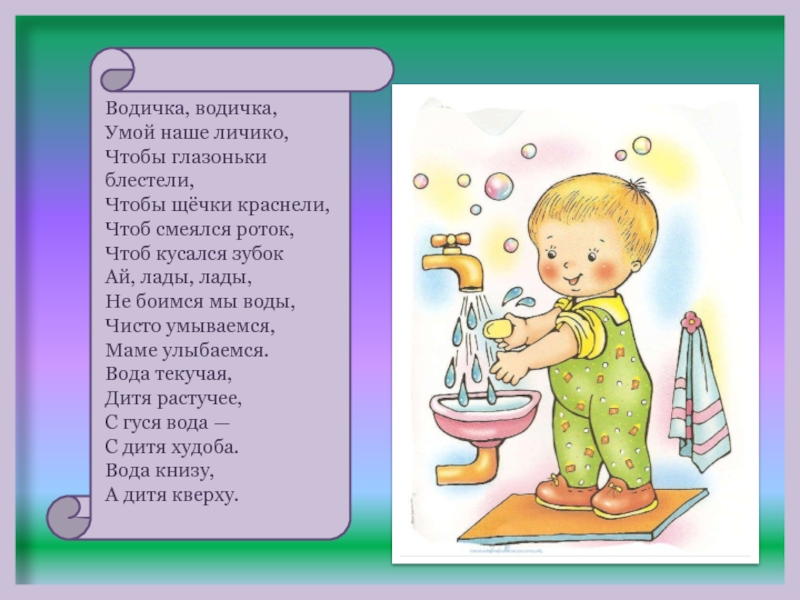 Умоет наше личико,(умойтесь чистой водичкой)Вымоет ладошки, (помойте еще раз руки чистой водой)Намочит нас немножко,Ай, лады, лады, лады,Не боимся мы воды!Чисто умываемся,Маме улыбаемся! (улыбнитесь друг другу)Побеседуйте с ребенком «Чистые руки – залог здоровья» - объясните, еще раз ребенку как правильно мыть руки.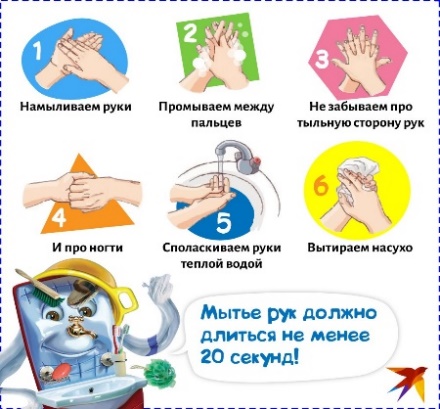 14.04.2020Составляем рассказ: Рассказывание по сюжетной картине «Что случилось с куклой Машей»Прочитайте ребенку стихотворениеЧто случилось с куклой нашей?
Что случилось с куклой Машей?
Очень грустные глаза. Лоб горячий.
Вот беда! У нее наверно жар…
И на шее теплый шарф…Что случилось с нашей Машей?
Что случилось с куклой нашей?
Спросите у ребенка: Что случилось с Машей? Обсудите с ребенком, от чего могла заболеть Маша? Что делать если заболеешь? Помогите ребенку составить короткий рассказ по сюжетной картинке. Похвалите ребенка.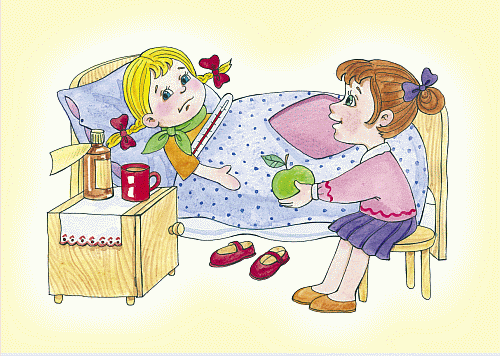 Рассматриванием любимые книги, читаем знакомые потешки.Самомассаж «Неболей-ка»Чтобы горло не болело, Мы погладим его смело. (поглаживание поочерёдно ладонями сверху внизу)Чтоб не кашлять, не чихать Будем носик растирать. (указательными пальчиками растираем носик снизу-вверх)Лобик тоже разотрём,  Ладонь поставим козырьком. (ладонями по очереди растираем лоб)Вилку пальчиками сделай, (делаем «вилочку» из пальчиков указательного и большого)Ушко ты погладь умело. (разглаживаем ушки)Знаем, знаем, да, да, да: (хлопаем в ладоши)Нам простуда не страшна!15.04.2020Поиграем: Дидактическая игра: «Угости зверят» Приготовьте для игры 3 игрушечных зверя и 3 цветные тарелочки, овощи и фрукты, вырезанные из картона. Содержание игры:Предложите ребенку угостить зверей: для зайчика на зеленую тарелочку пусть положит две морковки, а для лисички на красную тарелочку три яблочка, для медвежонка на желтую тарелочку пять груш. Спросите у ребенка, сколько он положил морковок зайченку. Похвалите ребенка.Поиграем: Игра «Прятки с игрушками»Содержание игры:Попросите ребенка закрыть глаза. Спрячьте игрушку на стол, под стол, на шкаф... По сигналу пусть ребенок открывает глаза и начнет искать игрушку. Найдя ее, пусть объяснит, где спряталась игрушка. Похвалите ребенка, что он нашел игрушку и правильно объяснил где вы ее, спрятали. 16.04.2020Читаем вместе: прочитайте ребенку сказку Л. Воронковой «Маша растеряша»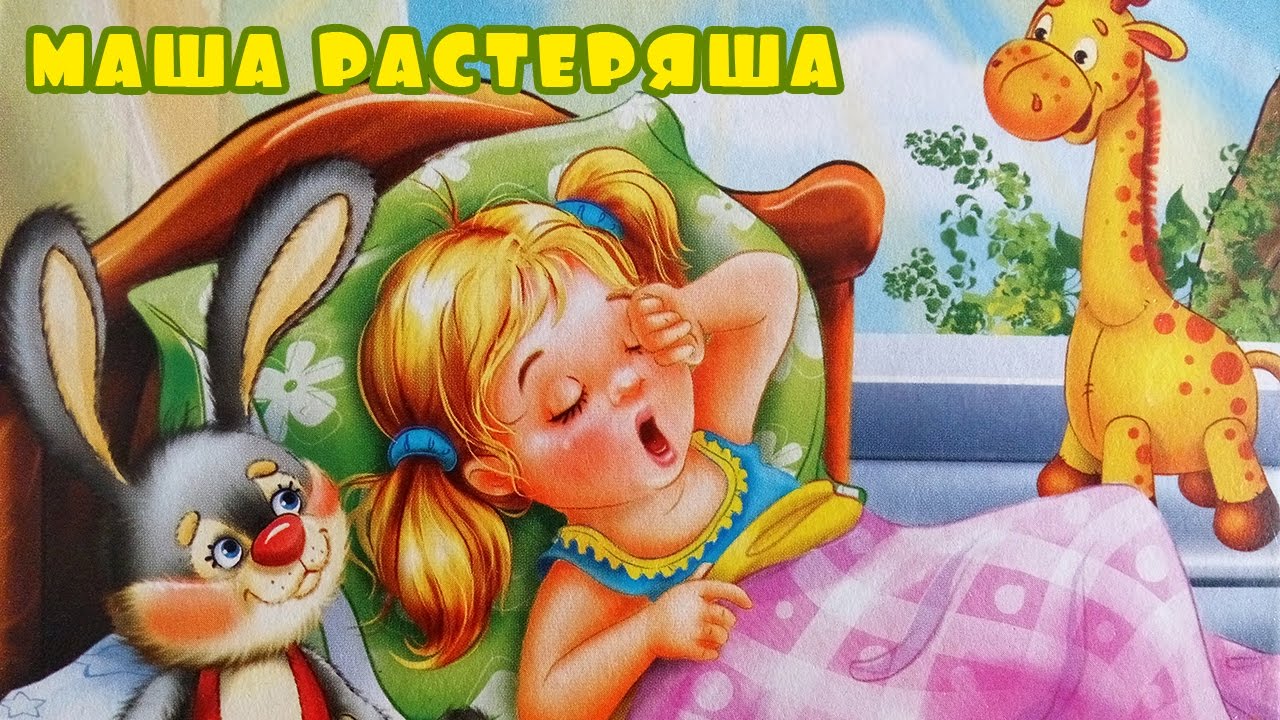 Задайте ребенку вопросы по прочитанному произведению. - Почему Маша опоздала в детский сад?  (Она не могла найти свои вещи)- Какие вещи искала Маша?  (Чулки, башмаки и платье) - Как одним словом назвать то, что искала Маша – растеряша? (Одежда, обувь)- Где были ее чулки, башмачки, платье?   (На стуле, под стулом; на кровати, под кроватью; на полке, под полкой; на столе, под столом) - Что нужно делать, чтобы не искать вещи?  (Складывать или вешать на своё место)Покажите еще раз ребенку, как нужно складывать вещи на стульчике. Похвалите ребенка. 17.04.2020Конструирование: «Кроватка для Машеньки и Мишки» - предложите ребенку сделать кроватку из кубиков и кирпичиков. Если затрудняется ребенок, помогите ему. Пусть построит кроватку по образцу. Обыграйте поделку, похвалите ребенка.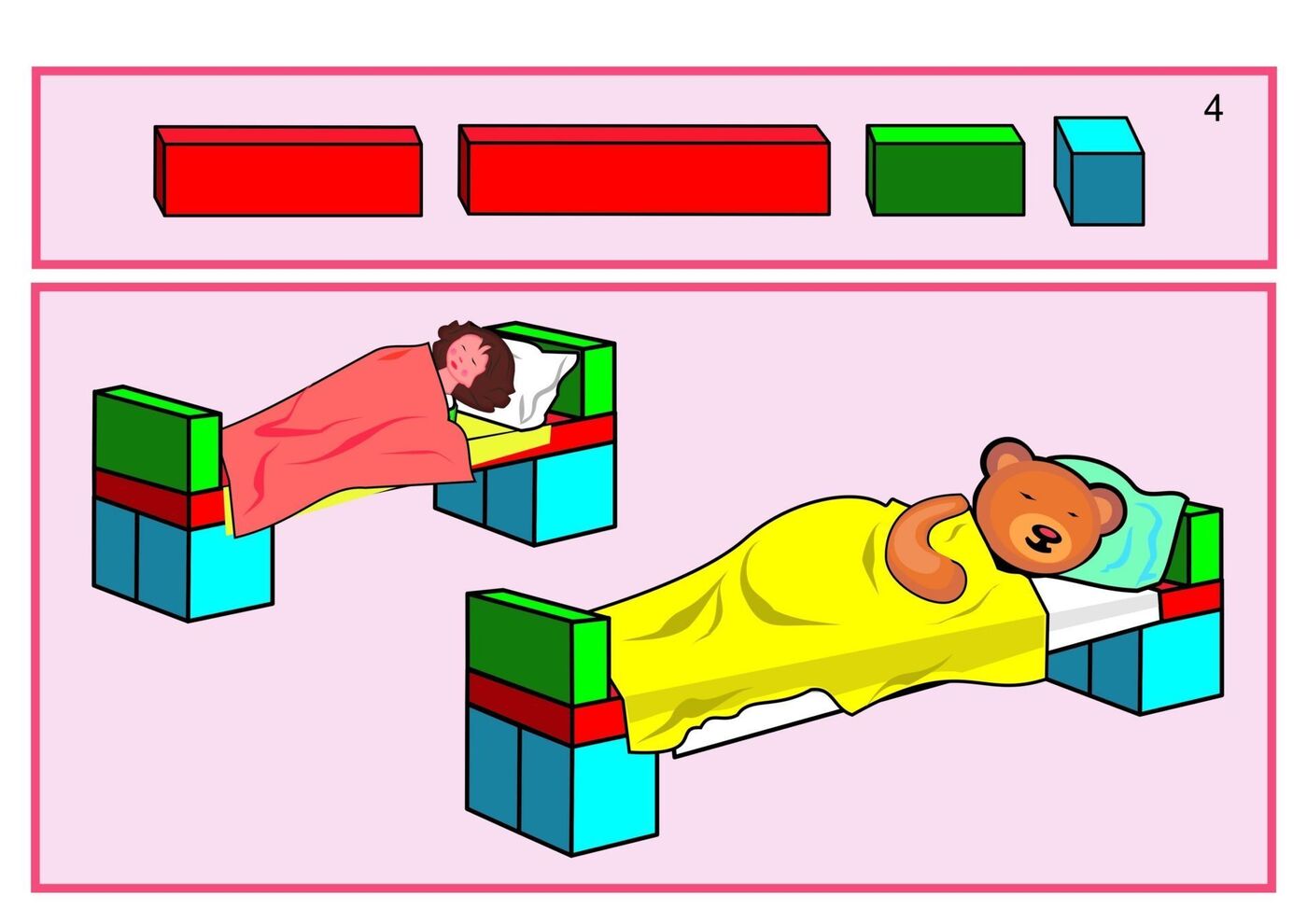 Конструирование из крупного ЛЕГО по замыслу и желанию детей.Учим потешки: «Спать пора»Вот и люди спят,Вот и звери спят.Птицы спят на веточках,Лисы спят на горочках,Зайцы спят на травушке,Утки - на муравушке,Детки все по люлечкам.Спят-поспят, всему миру спать велят.